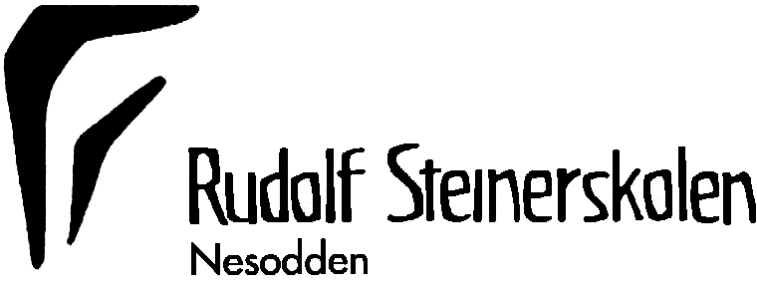 SØKNADSSKJEMA NY ELEVSkoleplass søkes fra og med (dd/mm/åå): 						           	        Barnets navn:						          				Personnummer: 										Folkeregistrert adresse: 																	Forelder 1 navn: 										Personnummer: 										 		 E-post / tlf.nr.:  										Adresse: 											Forelder 2 navn: 										Personnummer: 										E-post / tlf.nr.:  										  Adresse: 											Inntakskriterier til skolen, vennligst kryss av:Forelder 1 underskrift	, sted/dato			Forelder 2 underskrift, sted/datoRudolf Steinerskolen Nesodden					Telefon: 904 04 616Tangenveien 300, 1456 Nesoddtangen				E-post: nesodden@steinerskolen.no1. Barn av ansatt ved Rudolf Steinerskolen NesoddenJANEI 2. Barn av ansatt i Steinerbarnehage på NesoddenJANEI Ansettelsesforhold må dokumenteres 3. Elever med søsken på Rudolf Steinerskolen NesoddenJANEI Hvis ja, hvem4. Eleven kommer fra annen Steinerskole eller SteinerbarnehageJANEIHvis ja, hvilken                                                                                        FOR SØKERE 2.-10.KLASSE:                                                                                        FOR SØKERE 2.-10.KLASSE:                                                                                        FOR SØKERE 2.-10.KLASSE:                                                                                        FOR SØKERE 2.-10.KLASSE:5. Eleven har gått på Rudolf Steinerskolen Nesodden tidligereJANEIHvis ja, når